LUNDI  27 AVRIL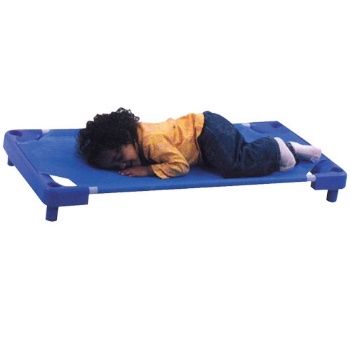 MARDI  28 AVRILMERCREDI  29 AVRIL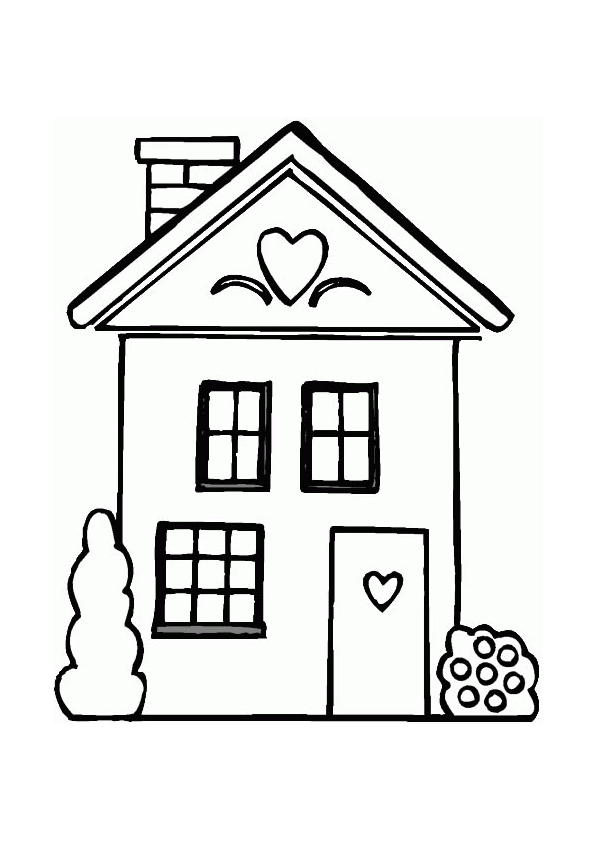 JEUDI  30 AVRILVENDREDI  1er MAISAMEDI 2 MAIDIMANCHE 3 MAILUNDI  4MAIMARDI  5 MAIMERCREDI  6 MAIJEUDI 7 MAIVENDREDI 8 MAI SAMEDI 9 MAIDIMANCHE  10 MAILUNDI 11MAIMARDI  12 MAIMERCREDI 13 MAIJEUDI  14 MAIVENDREDI 15 MAISAMEDI 16MAIDIMANCHE 17 MAILUNDI  18MAIMARDI  19 MAIMERCREDI 20 MAIJEUDI  21 MAIVENDREDI  22 MAISAMEDI 23MAIDIMANCHE  24 MAILUNDI  25 MAIMARDI  26MAIMERCREDI  27 MAIJEUDI  28 MAIVENDREDI  29 MAISAMEDI 30 MAIDIMANCHE 31 MAILUNDI  1er JUINMARDI  2 JUINMERCREDI  3 JUINJEUDI 4 JUINVENDREDI 5 JUIN SAMEDI 6 JUINDIMANCHE  7 JUINLUNDI 8 JUINMARDI  9 JUINMERCREDI 10 JUINJEUDI  11 JUINVENDREDI 12 JUINSAMEDI 13 JUINDIMANCHE 14 JUINLUNDI  15 JUINMARDI  16 JUINMERCREDI 17 JUINJEUDI 18 JUINVENDREDI  19 JUINSAMEDI 20JUINDIMANCHE  21 JUINLUNDI  22 JUINMARDI  23JUINMERCREDI  24 JUINJEUDI  25 JUINVENDREDI  26JUINSAMEDI 27 JUINDIMANCHE 28 JUINLUNDI  29JUINMARDI  30 JUINMERCREDI  1er JUILLETJEUDI 2 JUIILLETVENDREDI 3 JUILLET SAMEDI 4 JUILLETDIMANCHE  5 JUILLETLUNDI 6 JUILLETMARDI  7 JUILLET